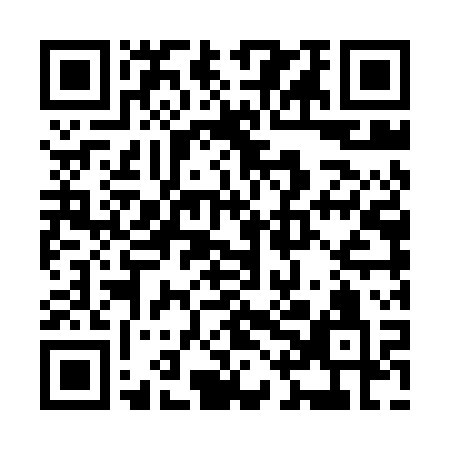 Ramadan times for Balkan Makhala, BulgariaMon 11 Mar 2024 - Wed 10 Apr 2024High Latitude Method: Angle Based RulePrayer Calculation Method: Muslim World LeagueAsar Calculation Method: HanafiPrayer times provided by https://www.salahtimes.comDateDayFajrSuhurSunriseDhuhrAsrIftarMaghribIsha11Mon5:065:066:3912:304:366:236:237:5012Tue5:055:056:3712:304:376:246:247:5113Wed5:035:036:3512:304:386:256:257:5214Thu5:015:016:3412:304:396:266:267:5415Fri4:594:596:3212:294:406:286:287:5516Sat4:574:576:3012:294:416:296:297:5617Sun4:564:566:2912:294:426:306:307:5718Mon4:544:546:2712:294:436:316:317:5919Tue4:524:526:2512:284:446:326:328:0020Wed4:504:506:2312:284:446:336:338:0121Thu4:484:486:2212:284:456:346:348:0222Fri4:464:466:2012:274:466:356:358:0423Sat4:454:456:1812:274:476:366:368:0524Sun4:434:436:1712:274:486:386:388:0625Mon4:414:416:1512:264:496:396:398:0726Tue4:394:396:1312:264:496:406:408:0927Wed4:374:376:1212:264:506:416:418:1028Thu4:354:356:1012:264:516:426:428:1129Fri4:334:336:0812:254:526:436:438:1230Sat4:314:316:0612:254:526:446:448:1431Sun5:295:297:051:255:537:457:459:151Mon5:275:277:031:245:547:467:469:162Tue5:255:257:011:245:557:477:479:183Wed5:235:237:001:245:557:497:499:194Thu5:215:216:581:235:567:507:509:205Fri5:205:206:561:235:577:517:519:226Sat5:185:186:551:235:587:527:529:237Sun5:165:166:531:235:587:537:539:258Mon5:145:146:511:225:597:547:549:269Tue5:125:126:501:226:007:557:559:2710Wed5:105:106:481:226:017:567:569:29